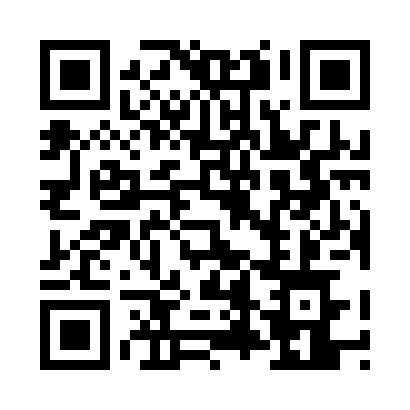 Prayer times for Trzmielewo, PolandMon 1 Apr 2024 - Tue 30 Apr 2024High Latitude Method: Angle Based RulePrayer Calculation Method: Muslim World LeagueAsar Calculation Method: HanafiPrayer times provided by https://www.salahtimes.comDateDayFajrSunriseDhuhrAsrMaghribIsha1Mon4:166:2612:585:247:319:332Tue4:136:2312:585:257:339:353Wed4:106:2112:575:267:359:384Thu4:076:1812:575:287:379:415Fri4:036:1612:575:297:399:436Sat4:006:1312:575:317:419:467Sun3:566:1112:565:327:439:498Mon3:536:0812:565:337:459:519Tue3:496:0612:565:357:479:5410Wed3:466:0412:555:367:499:5711Thu3:426:0112:555:377:5010:0012Fri3:395:5912:555:397:5210:0313Sat3:355:5612:555:407:5410:0614Sun3:315:5412:545:417:5610:0915Mon3:285:5112:545:427:5810:1216Tue3:245:4912:545:448:0010:1517Wed3:205:4712:545:458:0210:1818Thu3:165:4412:545:468:0410:2219Fri3:125:4212:535:488:0610:2520Sat3:085:4012:535:498:0810:2821Sun3:045:3712:535:508:0910:3222Mon3:005:3512:535:518:1110:3523Tue2:565:3312:535:528:1310:3924Wed2:515:3112:525:548:1510:4325Thu2:475:2812:525:558:1710:4626Fri2:425:2612:525:568:1910:5027Sat2:415:2412:525:578:2110:5428Sun2:405:2212:525:588:2310:5529Mon2:395:2012:526:008:2510:5630Tue2:385:1812:516:018:2610:57